  公务车辆维修申请单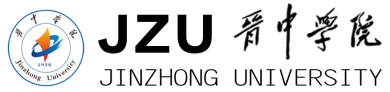 …………………………………………………..骑缝处管理部门盖章………………………………………………….. 公务车辆维修申请单申请人签字综合科意见综合科意见第一联管理部门留存部门负责人意见分管校领导意见(注：5000元以上)分管校领导意见(注：5000元以上)第一联管理部门留存基本信息基本信息基本信息基本信息基本信息基本信息基本信息第一联管理部门留存编号维修日期维修时间维修时间第一联管理部门留存维修车号是否例行保养□是  □否维修时公里数维修时公里数第一联管理部门留存维修原因第一联管理部门留存维修商第一联管理部门留存申请人签字综合科意见综合科意见第二联     财务报销部门负责人意见分管校领导意见(注：5000元以上)分管校领导意见(注：5000元以上)第二联     财务报销基本信息基本信息基本信息基本信息基本信息基本信息基本信息第二联     财务报销编号维修日期维修时间维修时间第二联     财务报销维修车号是否例行保养□是  □否维修时公里数维修时公里数第二联     财务报销维修原因第二联     财务报销维修商第二联     财务报销